KORONAVİRÜS PANOSU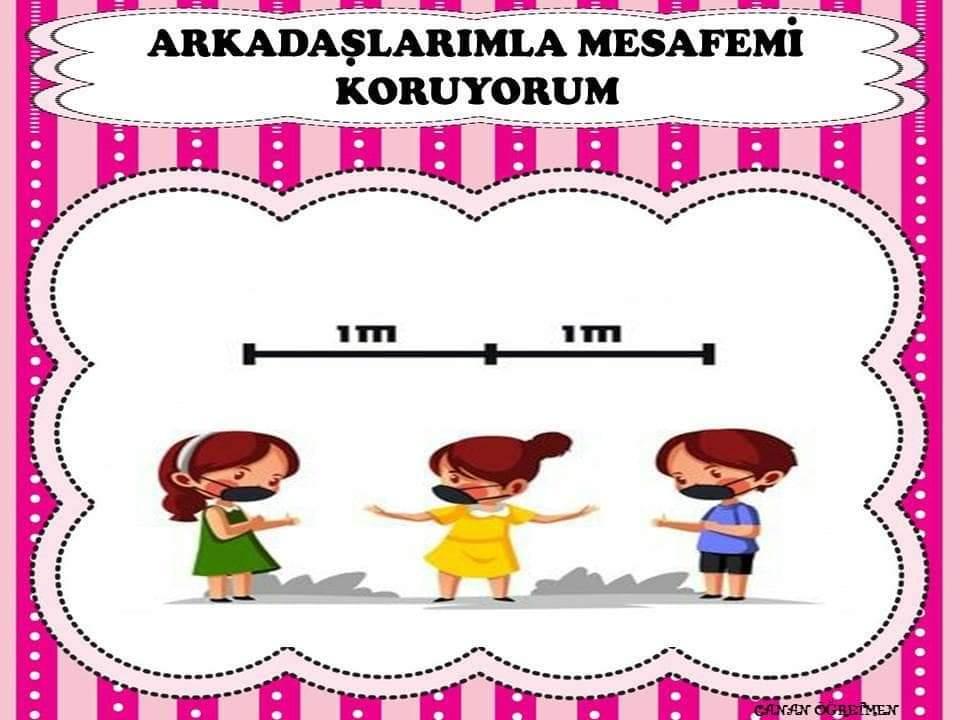 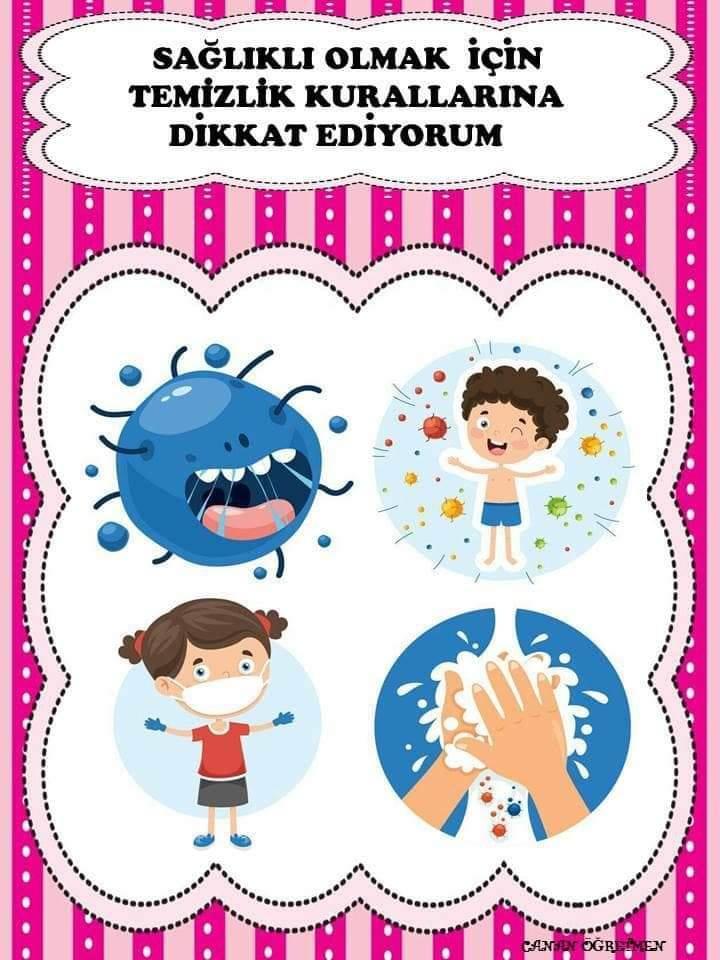 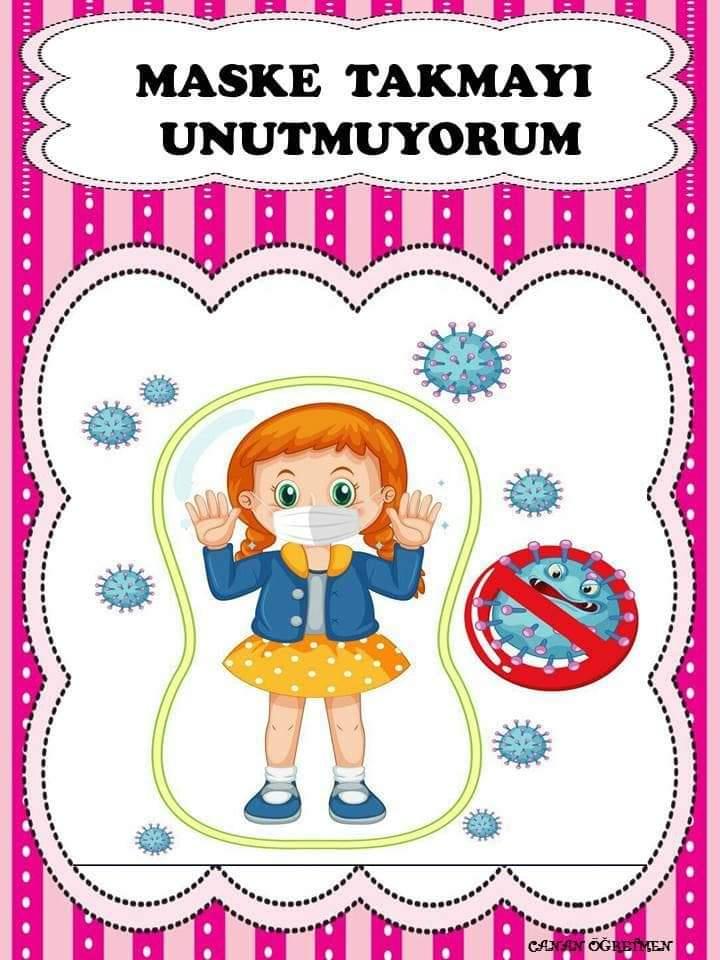 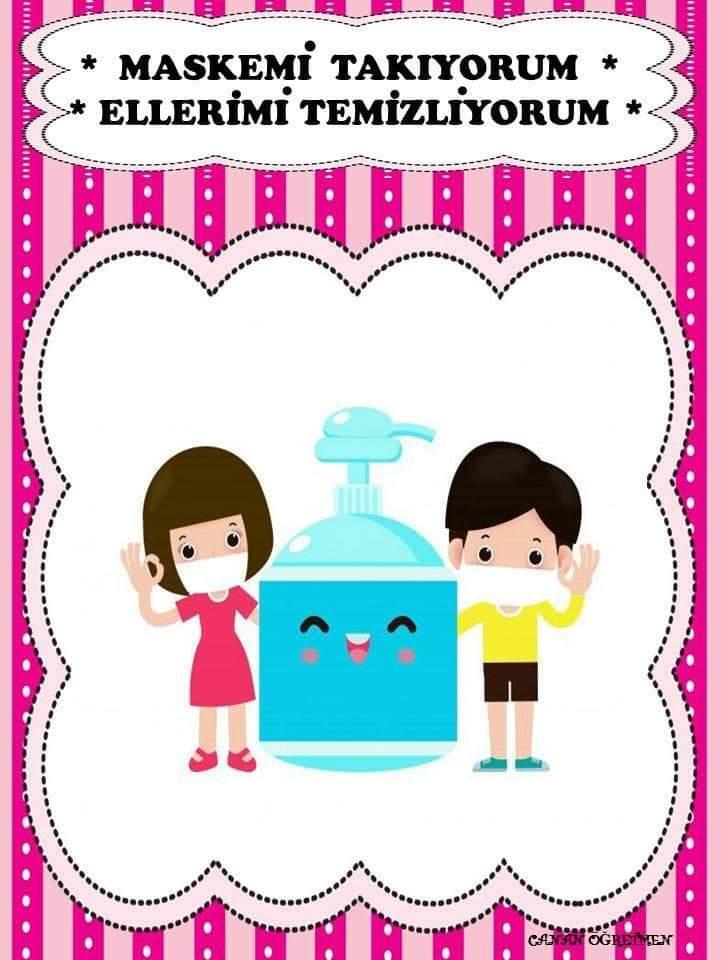 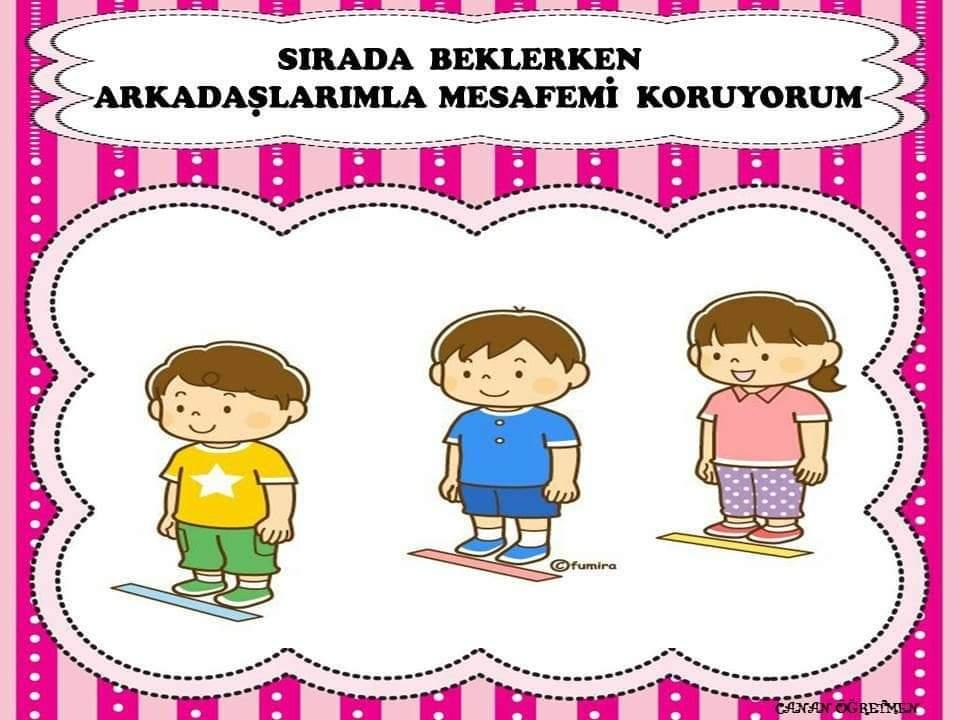 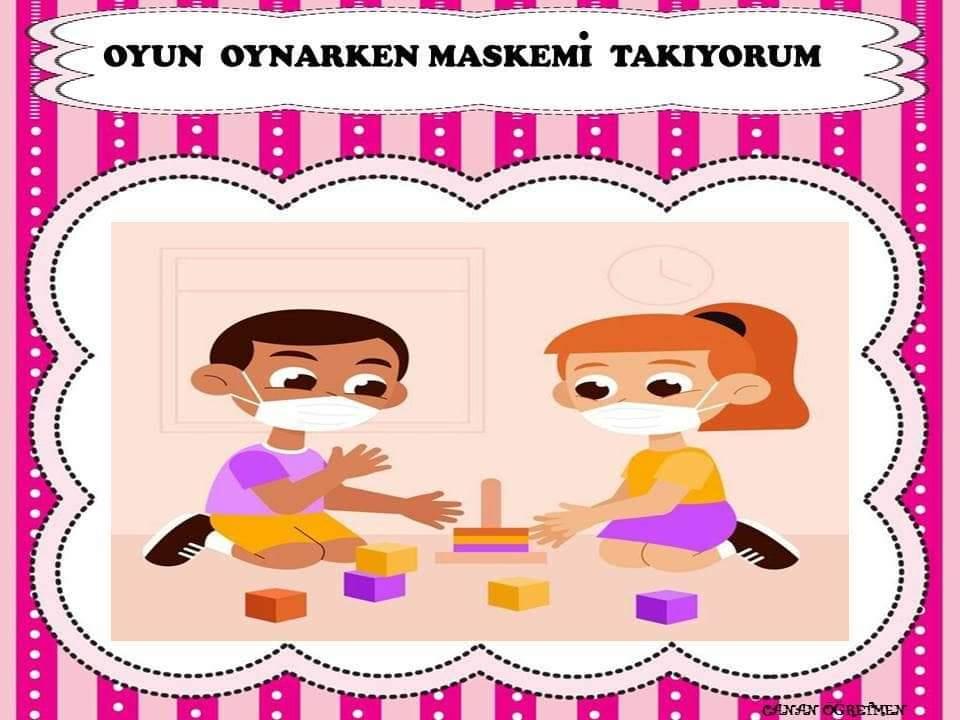 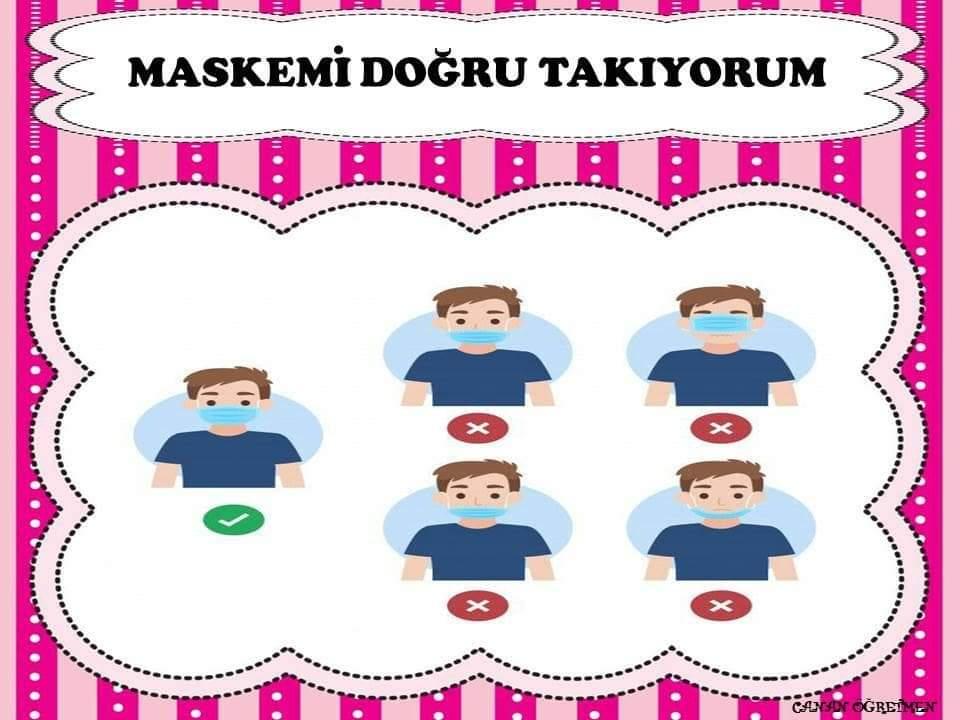 MASKEMESAFETEMİZLİK